ライフサポートファイル～ほほえみ～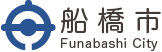 ☆ライフサポートファイルとはライフサポートファイルは、支援を必要とするお子さんが、支援の担い手が変わりやすい移行期においても、一貫して適切な支援を継続的に受けられるよう使っていただくものです。　保護者と関係機関とが連携、協力してお子さんの支援を行っていくことができるよう、お子さんの成長の記録、特徴、受けてきた支援の内容などを書き込んだり資料を保管できるようになっています。過去の記録も保管でき、受けてきた支援の内容を確認できるようになっています。☆保護者にとって・・・　保護者は、お子さんについて相談をするときや新しい支援機関を利用するたびに、一から何度も説明しなくてはならず大変ということがありました。また、必要な情報をもれなく伝えられたか、支援者が説明を十分に理解し、支援へ生かしてくれるかとの心配もありました。　このファイルを作成し支援機関に提示することで、お子さんに関わる支援者に対して、お子さんがどのように成長してきたか、これまでどこでどのような支援を受けてきたかを支援者にもれなく正確に伝えることができるようになります。　また、時間をかけて記録をすることで保護者の方自身がお子さんの個性を客観的に見ることができたり、新しい発見ができるかもしれません。☆支援者にとって・・・　支援を開始するにあたり、お子さんの成長発達の記録やどのような療育を受けてきたのかを確認しやすくなり、必要な関係機関と連携して支援を行う助けになります。　本人・保護者の希望に叶った支援をするためにこのファイルを活用していただければと思います。☆ライフサポートファイルの使い方☆○このファイルは、お子さんの成長の様子や特徴、受けてきた支援などを書き込むようになっています。すべてを「記入しなければならない」ものではありません。保護者の方が支援者へ「伝えたい」内容から記入してください。○保護者の皆様がお子さんに必要と思うシートを作成してください。「プロフィール」や「年齢のページ」には「記入日」を書き込むようになっています。進級、進学など成長に伴い伝えたい内容が変化したときは、シートを追加してお使いください。元のシートは「過去のシートを保管するページ」に保管してください。○必要のないシートは省いてお使いください。○母子健康手帳に記録されている内容などは、必ず書き写す必要はありません。手帳のページをコピーして差し込んだり、手帳を一緒に保管するなどしてください。○医療機関や相談機関から提供された資料などもシートの後ろに差し込んで保管できるようになっています。必要に応じて支援者へ提示し、支援へ役立ててもらってください。○療育施設や学校の作成した個別支援計画もシートの後ろに差し込んで保管できるようになっています。必要に応じて支援者へ提示し支援に役立ててもらってください。○ページは、船橋市ホームページからダウンロードすることが可能です。足りないページは追加してお使いください。☆支援機関の皆様へ　実際の支援にあたりましては、このライフサポートファイルに記入された内容を基に、本人や保護者の意向を確認していただくようお願いいたします。ライフサポートファイルに記載された内容は個人情報です。取り扱いについては、必ず本人や保護者の了承を得たうえで十分注意して行ってください。ライフサポートファイルに関するお問い合わせ　　　　　　　　　　　　　 　　　　　　　　　船橋市療育支援課　　℡047-436-2121○プロフィール○かかりつけ医療機関○支援者に知っておいてもらいたいこと　記入日　　　　　年　　月　　日☆本人・病気・家庭のことなど支援者に伝えたいことを記入してください。○出生について○成長の記録☆妊娠・出産の様子、発育の様子等で伝えておきたいこと○予防接種の記録○健診歴・病歴○アレルギー（食物、環境、物質など）について　☆出生・成長・予防接種・健診等の記録に関する母子健康手帳のページを　貼付するのにお使いください。○通院・入院の記録支援機関の人に知っておいてほしい病気やけが、検査、リハビリ歴などについて記入しましょう。受けた検査とその結果、診断名、病名、どのような支援が必要になったのかを記入してください。○薬の服用について○相談の記録○手帳・受給者証の記録身体障害者手帳・療育手帳・精神障害者保健福祉手帳・小児慢性特定疾病医療受給者証または小児指定疾病医療費助成登録証をお持ちの方は記入してください。○補装具・日常生活用具の記録○サービス等利用の記録短期入所・行動援護などの障害福祉サービス、日中一時支援・移動支援などの地域生活支援、児童発達支援・放課後等デイサービスなどの障害児通所支援、訪問看護、訪問リハビリテーションの利用について記入しましょう。年齢のページ乳児から小学校入学まで○年齢のページ　小学校入学まで記入日　　　　　　　年　　　月　　　日記入者氏名　　　　　　　　　　　　　　療育施設、幼稚園、保育園の記録年齢のページ小学校○年齢のページ　小学校記入日　　　　　　　年　　　月　　　日記入者氏名　　　　　　　　　　　　　　小学校の記録支援計画書・支援記録を後ろに綴じておきましょう年齢のページ中学校○年齢のページ　中学校記入日　　　　　　　年　　　月　　　日記入者氏名　　　　　　　　　　　　　　中学校の記録支援計画書・支援記録を後ろに綴じておきましょう年齢のページ高等学校○年齢のページ　高等学校記入日　　　　　　　年　　　月　　　日記入者氏名　　　　　　　　　　　　　　高等学校の記録支援計画書・支援記録を後ろに綴じておきましょう○卒業後の進路職業訓練の記録・就労の記録　　記入日　　　　　年　　　月　　　日就学の記録記入日　　　　　年　　　月　　　日○メモ○メモライフステージごとの記録過去のシートを保管するページライフステージごとの記録についてこれは、過去のシートを保管するページです。ライフステージごとに表紙があります。必要に応じて関係機関に提示してください。目次乳幼児小学校中学校高等学校成人ライフステージごとの記録過去のシートを保管するページ乳幼児ライフステージごとの記録過去のシートを保管するページ小学校ライフステージごとの記録過去のシートを保管するページ中学校ライフステージごとの記録過去のシートを保管するページ高等学校ライフステージごとの記録過去のシートを保管するページ成人ご質問・お問合せ先船橋市自立支援協議会　障害児部会 事務局　船橋市役所療育支援課　　ＴＥＬ　 047-436-2121　　　　                  ＦＡＸ  047-436-2549ふりがなふりがな性別性別男・女男・女血液型血液型血液型　　　型氏　名氏　名性別性別男・女男・女血液型血液型血液型　　　型生年月日生年月日　　　年　　月　　日　　　年　　月　　日　　　年　　月　　日　　　年　　月　　日　　　年　　月　　日家庭での呼び名家庭での呼び名家庭での呼び名家庭での呼び名家庭での呼び名住　所住　所〒　船橋市　　　　　　　　　　　　　電話番号〒　船橋市　　　　　　　　　　　　　電話番号〒　船橋市　　　　　　　　　　　　　電話番号〒　船橋市　　　　　　　　　　　　　電話番号〒　船橋市　　　　　　　　　　　　　電話番号〒　船橋市　　　　　　　　　　　　　電話番号〒　船橋市　　　　　　　　　　　　　電話番号〒　船橋市　　　　　　　　　　　　　電話番号〒　船橋市　　　　　　　　　　　　　電話番号〒　船橋市　　　　　　　　　　　　　電話番号〒　船橋市　　　　　　　　　　　　　電話番号〒　船橋市　　　　　　　　　　　　　電話番号〒　船橋市　　　　　　　　　　　　　電話番号ふりがなふりがな続柄電話番号電話番号電話番号保護者名保護者名続柄電話番号電話番号電話番号緊　急連絡先緊　急連絡先氏名関係電話番号電話番号電話番号緊　急連絡先緊　急連絡先氏名関係電話番号電話番号電話番号同居の家族氏　名氏　名氏　名続柄生年月日生年月日生年月日生年月日生年月日備考備考備考備考備考同居の家族S
HR年　　月　　日年　　月　　日年　　月　　日年　　月　　日同居の家族S
HR年　　月　　日年　　月　　日年　　月　　日年　　月　　日同居の家族S
HR年　　月　　日年　　月　　日年　　月　　日年　　月　　日同居の家族S
HR年　　月　　日年　　月　　日年　　月　　日年　　月　　日同居の家族S
HR年　　月　　日年　　月　　日年　　月　　日年　　月　　日○支援が必要な診断名や傾向について○支援が必要な診断名や傾向について○支援が必要な診断名や傾向について○支援が必要な診断名や傾向について○支援が必要な診断名や傾向について○支援が必要な診断名や傾向について○支援が必要な診断名や傾向について○支援が必要な診断名や傾向について○支援が必要な診断名や傾向について○支援が必要な診断名や傾向について○支援が必要な診断名や傾向について○支援が必要な診断名や傾向について○支援が必要な診断名や傾向について○支援が必要な診断名や傾向について○支援が必要な診断名や傾向について診断名（疑い含む）医療機関診断時期年　　月　　日医療機関担当医電話番号備考出生前妊娠中は順調でしたか？　　　はい　　・　　いいえ妊娠中は順調でしたか？　　　はい　　・　　いいえ出生前いいえの方　→　妊娠高血圧症候群　・　切迫流産の恐れ（　　週）　　　　服薬　・　その他（　　　　　　　　　　　　　　）いいえの方　→　妊娠高血圧症候群　・　切迫流産の恐れ（　　週）　　　　服薬　・　その他（　　　　　　　　　　　　　　）出産の様子出産は順調でしたか？　　　　はい　　・　　いいえ出産は順調でしたか？　　　　はい　　・　　いいえ出産の様子いいえの方　→　黄疸　・　さい帯巻絡　・　保育器使用（　　　　日）その他（　　　　　　　　　　　　　　　　　　　）いいえの方　→　黄疸　・　さい帯巻絡　・　保育器使用（　　　　日）その他（　　　　　　　　　　　　　　　　　　　）出産の様子在胎期間　　　　　　　　週出生体重　　　　　　　　ｇ首のすわり歳　　　か月頃　　寝返りをする歳　　　か月頃　　おすわり歳　　　か月頃　　ハイハイ歳　　　か月頃　　歩き始め歳　　　か月頃　　人見知り歳　　　か月頃　　後追い歳　　　か月頃　　指差し歳　　　か月頃　　はじめてのことば歳　　　か月頃　　２語文歳　　　か月頃　　予防接種名接種年月予防接種名接種年月予防接種名接種年月年　月年　月年　月年　月年　月年　月年　月年　月年　月年　月年　月年　月年　月年　月年　月年　月年　月年　月年　月年　月年　月年　月年　月年　月年　月年　月年　月健　診保健師訪問など年　　月　　日　実施／未受診年　　月　　日　実施／未受診健　診何か相談をしましたか？保健師からの指導はありましたか？何か相談をしましたか？保健師からの指導はありましたか？何か相談をしましたか？保健師からの指導はありましたか？何か相談をしましたか？保健師からの指導はありましたか？何か相談をしましたか？保健師からの指導はありましたか？何か相談をしましたか？保健師からの指導はありましたか？何か相談をしましたか？保健師からの指導はありましたか？健　診４か月児健康相談４か月児健康相談年　　月　　日　実施／未受診年　　月　　日　実施／未受診健　診何か相談をしましたか？医師や保健師からの指導はありましたか？何か相談をしましたか？医師や保健師からの指導はありましたか？何か相談をしましたか？医師や保健師からの指導はありましたか？何か相談をしましたか？医師や保健師からの指導はありましたか？何か相談をしましたか？医師や保健師からの指導はありましたか？何か相談をしましたか？医師や保健師からの指導はありましたか？何か相談をしましたか？医師や保健師からの指導はありましたか？健　診1歳６か月児健康診査1歳６か月児健康診査1歳６か月児健康診査1歳６か月児健康診査年　　月　　日　実施／未受診年　　月　　日　実施／未受診健　診何か相談をしましたか？医師や保健師からの指導はありましたか？何か相談をしましたか？医師や保健師からの指導はありましたか？何か相談をしましたか？医師や保健師からの指導はありましたか？何か相談をしましたか？医師や保健師からの指導はありましたか？何か相談をしましたか？医師や保健師からの指導はありましたか？何か相談をしましたか？医師や保健師からの指導はありましたか？何か相談をしましたか？医師や保健師からの指導はありましたか？健　診２歳6か月児歯科健康診査２歳6か月児歯科健康診査２歳6か月児歯科健康診査年　　月　　日　実施／未受診年　　月　　日　実施／未受診健　診何か相談をしましたか？医師や保健師からの指導はありましたか？何か相談をしましたか？医師や保健師からの指導はありましたか？何か相談をしましたか？医師や保健師からの指導はありましたか？何か相談をしましたか？医師や保健師からの指導はありましたか？何か相談をしましたか？医師や保健師からの指導はありましたか？何か相談をしましたか？医師や保健師からの指導はありましたか？何か相談をしましたか？医師や保健師からの指導はありましたか？健　診３歳児健康診査３歳児健康診査３歳児健康診査３歳児健康診査年　　月　　日　実施／未受診年　　月　　日　実施／未受診健　診何か相談をしましたか？医師や保健師からの指導はありましたか？何か相談をしましたか？医師や保健師からの指導はありましたか？何か相談をしましたか？医師や保健師からの指導はありましたか？何か相談をしましたか？医師や保健師からの指導はありましたか？何か相談をしましたか？医師や保健師からの指導はありましたか？何か相談をしましたか？医師や保健師からの指導はありましたか？何か相談をしましたか？医師や保健師からの指導はありましたか？今までにかかった主な病気麻疹（はしか）麻疹（はしか）麻疹（はしか）麻疹（はしか）麻疹（はしか）麻疹（はしか）歳頃今までにかかった主な病気風疹風疹風疹風疹風疹風疹歳頃今までにかかった主な病気水痘（水ぼうそう）水痘（水ぼうそう）水痘（水ぼうそう）水痘（水ぼうそう）水痘（水ぼうそう）水痘（水ぼうそう）歳頃今までにかかった主な病気流行性耳下腺炎（おたふくかぜ）流行性耳下腺炎（おたふくかぜ）流行性耳下腺炎（おたふくかぜ）流行性耳下腺炎（おたふくかぜ）流行性耳下腺炎（おたふくかぜ）流行性耳下腺炎（おたふくかぜ）歳頃今までにかかった主な病気てんかんてんかんてんかんてんかんてんかんてんかん歳頃今までにかかった主な病気ぜんそくぜんそくぜんそくぜんそくぜんそくぜんそく歳頃今までにかかった主な病気アトピー性皮膚炎アトピー性皮膚炎アトピー性皮膚炎アトピー性皮膚炎アトピー性皮膚炎アトピー性皮膚炎歳頃今までにかかった主な病気食物アレルギー食物アレルギー食物アレルギー食物アレルギー食物アレルギー食物アレルギー歳頃今までにかかった主な病気歳頃今までにかかった主な病気歳頃今までにかかった主な病気歳頃今までにかかった主な病気歳頃アレルギーの種類症　状対応・治療法エピペンの要不要など年月日またはいつ頃（年齢）医療機関受診科目医師名など受診理由、受診結果（診断名）、治療内容など記入例H○○．○．○△△病院××科□□先生１歳６か月健診で勧められ受診。診断は「□□□」。経過観察のため３か月に一度受診する。年月日またはいつ頃（年齢）医療機関受診科目医師名など受診理由、受診結果（診断名）、治療内容など年月日薬の名称（医療機関・薬局）効能／服用方法服用間隔／量特記事項など年月日薬の名称（医療機関・薬局）効能／服用方法服用間隔／量特記事項など年月日またはいつ頃（年齢）相談機関担当者相談方法訪問・電話・その他（　　　　）相談内容助言・指導など感じたことなど年月日またはいつ頃（年齢）相談機関担当者相談方法訪問・電話・その他（　　　　）相談内容助言・指導など感じたことなど年月日またはいつ頃（年齢）相談機関担当者相談方法訪問・電話・その他（　　　　）相談内容助言・指導など感じたことなど年月日またはいつ頃（年齢）相談機関担当者相談方法訪問・電話・その他（　　　　）相談内容助言・指導など感じたことなど年月日またはいつ頃（年齢）相談機関担当者相談方法訪問・電話・その他（　　　　）相談内容助言・指導など感じたことなど年月日またはいつ頃（年齢）相談機関担当者相談方法訪問・電話・その他（　　　　）相談内容助言・指導など感じたことなど手帳等の種類番号交　付　日　　　　年　　月　　日次回更新時期　　年　　月　　日更新なし特記事項（障害名、障害程度、障害等級、疾患名等）特記事項（障害名、障害程度、障害等級、疾患名等）特記事項（障害名、障害程度、障害等級、疾患名等）特記事項（障害名、障害程度、障害等級、疾患名等）手帳等の種類番号交　付　日　　　　年　　月　　日次回更新時期　　年　　月　　日更新なし特記事項（障害名、障害程度、障害等級、疾患名等）特記事項（障害名、障害程度、障害等級、疾患名等）特記事項（障害名、障害程度、障害等級、疾患名等）特記事項（障害名、障害程度、障害等級、疾患名等）手帳等の種類番号交　付　日　　　年　　月　　日次回更新時期　　年　　月　　日更新なし特記事項（障害名、障害程度、障害等級、疾患名等）特記事項（障害名、障害程度、障害等級、疾患名等）特記事項（障害名、障害程度、障害等級、疾患名等）特記事項（障害名、障害程度、障害等級、疾患名等）手帳等の種類番号交　付　日　　　　年　　月　　日次回更新時期　　年　　月　　日更新なし特記事項（障害名、障害程度、障害等級、疾患名等）特記事項（障害名、障害程度、障害等級、疾患名等）特記事項（障害名、障害程度、障害等級、疾患名等）特記事項（障害名、障害程度、障害等級、疾患名等）手帳等の種類番号交　付　日　　　　年　　月　　日次回更新時期　　年　　月　　日更新なし特記事項（障害名、障害程度、障害等級、疾患名等）特記事項（障害名、障害程度、障害等級、疾患名等）特記事項（障害名、障害程度、障害等級、疾患名等）特記事項（障害名、障害程度、障害等級、疾患名等）購入・修理年月日物　品　名備考　　年　　月　　日　　年　　月　　日　　年　　月　　日　　年　　月　　日　　年　　月　　日　　年　　月　　日　　年　　月　　日　　年　　月　　日　　年　　月　　日　　年　　月　　日　　年　　月　　日　　年　　月　　日　　年　　月　　日　　年　　月　　日　　年　　月　　日サービスの種類サービス提供事業所℡　　　　　　　　　　　担当者（職種）利　用　期　間　　年　　月　　日　～　　　　年　　月　　日相談支援事業所　セルフプラン作成℡　　　　　　　　　　　　　　　担当者　　　　　　　　　　　　　　　　　　　　　　　利　用　期　間　　年　　月　　日　～　　　　年　　月　　日サービス内容・利用頻度などサービスの種類サービス提供事業所℡　　　　　　　　　　　担当者（職種）利　用　期　間　　年　　月　　日　～　　　　年　　月　　日相談支援事業所　セルフプラン作成℡　　　　　　　　　　　　　　　担当者利　用　期　間　　年　　月　　日　～　　　　年　　月　　日サービス内容・利用頻度などサービスの種類サービス提供事業所℡　　　　　　　　　　　担当者（職種）利　用　期　間　　年　　月　　日　～　　　　年　　月　　日相談支援事業所　セルフプラン作成℡　　　　　　　　　　　　　　　担当者利　用　期　間　　年　　月　　日　～　　　　年　　月　　日サービス内容・利用頻度などサービスの種類サービス提供事業所℡　　　　　　　　　　担当者（職種）利　用　期　間　　年　　月　　日　～　　　　年　　月　　日相談支援事業所　セルフプラン作成℡　　　　　　　　　　　　　　　担当者利　用　期　間　　年　　月　　日　～　　　　年　　月　　日サービス内容・利用頻度などサービスの種類サービス提供事業所℡　　　　　　　　　　担当者（職種）利　用　期　間　　年　　月　　日　～　　　　年　　月　　日相談支援事業所セルフプラン作成℡　　　　　　　　　　　　　担当者　　　　　　　　　　　　　　　　　　　　　　　利　用　期　間　　年　　月　　日　～　　　　年　　月　　日サービス内容・利用頻度などサービスの種類サービス提供事業所℡　　　　　　　　　　担当者（職種）利　用　期　間　　年　　月　　日　～　　　　年　　月　　日相談支援事業所セルフプラン作成℡　　　　　　　　　　　　　担当者利　用　期　間　　年　　月　　日　～　　　　年　　月　　日サービス内容・利用頻度など　　　歳所　　　属担任・担当者電話番号電話番号通っているところ通っているところ通っているところ通っているところ通っているところコミュニケーション本人からの表現の仕方や理解の仕方、本人の理解しやすい表現の仕方などを記載してください。(期間：　　年　　月　　日　～　　年　　月　　日)本人からの表現の仕方や理解の仕方、本人の理解しやすい表現の仕方などを記載してください。(期間：　　年　　月　　日　～　　年　　月　　日)本人からの表現の仕方や理解の仕方、本人の理解しやすい表現の仕方などを記載してください。(期間：　　年　　月　　日　～　　年　　月　　日)本人からの表現の仕方や理解の仕方、本人の理解しやすい表現の仕方などを記載してください。(期間：　　年　　月　　日　～　　年　　月　　日)好きなこと、苦手・嫌いなこと好きな遊びや場所、あると落ち着くものなど、嫌い・怖い・苦手なものや場所、音などを記載してください。(期間：　　年　　月　　日　～　　年　　月　　日)好きな遊びや場所、あると落ち着くものなど、嫌い・怖い・苦手なものや場所、音などを記載してください。(期間：　　年　　月　　日　～　　年　　月　　日)好きな遊びや場所、あると落ち着くものなど、嫌い・怖い・苦手なものや場所、音などを記載してください。(期間：　　年　　月　　日　～　　年　　月　　日)好きな遊びや場所、あると落ち着くものなど、嫌い・怖い・苦手なものや場所、音などを記載してください。(期間：　　年　　月　　日　～　　年　　月　　日)こだわり、パニック等どんな場面で起きやすいのか、予兆、予防方法、対処方法、配慮してほしいことを記載してください。(期間：　　年　　月　　日　～　　年　　月　　日)どんな場面で起きやすいのか、予兆、予防方法、対処方法、配慮してほしいことを記載してください。(期間：　　年　　月　　日　～　　年　　月　　日)どんな場面で起きやすいのか、予兆、予防方法、対処方法、配慮してほしいことを記載してください。(期間：　　年　　月　　日　～　　年　　月　　日)どんな場面で起きやすいのか、予兆、予防方法、対処方法、配慮してほしいことを記載してください。(期間：　　年　　月　　日　～　　年　　月　　日)本人を取り巻く家族に起こった変化など本人を取り巻く家族に起こった変化など本人を取り巻く家族に起こった変化など本人を取り巻く家族に起こった変化など本人を取り巻く家族に起こった変化など生活状況「食事」「排泄」「衣服などの着脱」「移動」などについて、支援が必要なこと、配慮してほしいことなど支援者に伝えておきたいことを記載してください。「食事」「排泄」「衣服などの着脱」「移動」などについて、支援が必要なこと、配慮してほしいことなど支援者に伝えておきたいことを記載してください。「食事」「排泄」「衣服などの着脱」「移動」などについて、支援が必要なこと、配慮してほしいことなど支援者に伝えておきたいことを記載してください。良いところ伸ばしてほしい力お子さんの良いところ、伸ばしてほしいところなど、支援者に伝えたいことを記載してください。お子さんの良いところ、伸ばしてほしいところなど、支援者に伝えたいことを記載してください。お子さんの良いところ、伸ばしてほしいところなど、支援者に伝えたいことを記載してください。その他　　　歳所　　　属担任・担当者電話番号電話番号通っているところ通っているところ通っているところ通っているところ通っているところコミュニケーション本人からの表現の仕方や理解の仕方、本人の理解しやすい表現の仕方などを記載してください。本人からの表現の仕方や理解の仕方、本人の理解しやすい表現の仕方などを記載してください。本人からの表現の仕方や理解の仕方、本人の理解しやすい表現の仕方などを記載してください。本人からの表現の仕方や理解の仕方、本人の理解しやすい表現の仕方などを記載してください。好きなこと、苦手・嫌いなこと好きな遊びや場所、あると落ち着くものなど、嫌い・怖い・苦手なものや場所、音などを記載してください。好きな遊びや場所、あると落ち着くものなど、嫌い・怖い・苦手なものや場所、音などを記載してください。好きな遊びや場所、あると落ち着くものなど、嫌い・怖い・苦手なものや場所、音などを記載してください。好きな遊びや場所、あると落ち着くものなど、嫌い・怖い・苦手なものや場所、音などを記載してください。こだわり、パニック等どんな場面で起きやすいのか、予兆、予防方法、対処方法、配慮してほしいことを記載してください。どんな場面で起きやすいのか、予兆、予防方法、対処方法、配慮してほしいことを記載してください。どんな場面で起きやすいのか、予兆、予防方法、対処方法、配慮してほしいことを記載してください。どんな場面で起きやすいのか、予兆、予防方法、対処方法、配慮してほしいことを記載してください。本人を取り巻く家族に起こった変化など本人を取り巻く家族に起こった変化など本人を取り巻く家族に起こった変化など本人を取り巻く家族に起こった変化など本人を取り巻く家族に起こった変化など生活状況「食事」「排泄」「衣服などの着脱」「移動」などについて、支援が必要なこと、配慮してほしいことなど支援者に伝えておきたいことを記載してください。「食事」「排泄」「衣服などの着脱」「移動」などについて、支援が必要なこと、配慮してほしいことなど支援者に伝えておきたいことを記載してください。「食事」「排泄」「衣服などの着脱」「移動」などについて、支援が必要なこと、配慮してほしいことなど支援者に伝えておきたいことを記載してください。良いところ伸ばしてほしい力お子さんの良いところ、伸ばしてほしいところなど、支援者へ伝えたいことを記載してください。お子さんの良いところ、伸ばしてほしいところなど、支援者へ伝えたいことを記載してください。お子さんの良いところ、伸ばしてほしいところなど、支援者へ伝えたいことを記載してください。その他　　　歳所　　　属担任・担当者電話番号電話番号通っているところ通っているところ通っているところ通っているところ通っているところコミュニケーション本人からの表現の仕方や理解の仕方、本人の理解しやすい表現の仕方などを記載してください。本人からの表現の仕方や理解の仕方、本人の理解しやすい表現の仕方などを記載してください。本人からの表現の仕方や理解の仕方、本人の理解しやすい表現の仕方などを記載してください。本人からの表現の仕方や理解の仕方、本人の理解しやすい表現の仕方などを記載してください。好きなこと、苦手・嫌いなこと趣味や好きな場所、あると落ち着くものなど、嫌い・怖い・苦手なものや場所、音などを記載してください。趣味や好きな場所、あると落ち着くものなど、嫌い・怖い・苦手なものや場所、音などを記載してください。趣味や好きな場所、あると落ち着くものなど、嫌い・怖い・苦手なものや場所、音などを記載してください。趣味や好きな場所、あると落ち着くものなど、嫌い・怖い・苦手なものや場所、音などを記載してください。こだわり、パニック等どんな場面で起きやすいのか、予兆、予防方法、対処方法、配慮してほしいことを記載してください。どんな場面で起きやすいのか、予兆、予防方法、対処方法、配慮してほしいことを記載してください。どんな場面で起きやすいのか、予兆、予防方法、対処方法、配慮してほしいことを記載してください。どんな場面で起きやすいのか、予兆、予防方法、対処方法、配慮してほしいことを記載してください。本人を取り巻く家族に起こった変化など本人を取り巻く家族に起こった変化など本人を取り巻く家族に起こった変化など本人を取り巻く家族に起こった変化など本人を取り巻く家族に起こった変化など生活状況「食事」「排泄」「衣服などの着脱」「移動（交通機関の利用も含む）」などについて、支援が必要なこと、配慮してほしいことなど支援者に伝えておきたいことを記載してください。「食事」「排泄」「衣服などの着脱」「移動（交通機関の利用も含む）」などについて、支援が必要なこと、配慮してほしいことなど支援者に伝えておきたいことを記載してください。「食事」「排泄」「衣服などの着脱」「移動（交通機関の利用も含む）」などについて、支援が必要なこと、配慮してほしいことなど支援者に伝えておきたいことを記載してください。良いところ伸ばしてほしい力お子さんの良いところ、伸ばしてほしいところなど、支援者に知っておいてもらいたいことを記載してください。お子さんの良いところ、伸ばしてほしいところなど、支援者に知っておいてもらいたいことを記載してください。お子さんの良いところ、伸ばしてほしいところなど、支援者に知っておいてもらいたいことを記載してください。その他　　　歳所　　　属担任・担当者電話番号電話番号通っているところ通っているところ通っているところ通っているところ通っているところコミュニケーション本人からの表現の仕方や理解の仕方、本人の理解しやすい表現の仕方などを記載してください。本人からの表現の仕方や理解の仕方、本人の理解しやすい表現の仕方などを記載してください。本人からの表現の仕方や理解の仕方、本人の理解しやすい表現の仕方などを記載してください。本人からの表現の仕方や理解の仕方、本人の理解しやすい表現の仕方などを記載してください。好きなこと、苦手・嫌いなこと趣味や好きな場所、あると落ち着くものなど、嫌い・怖い・苦手なものや場所、音などを記載してください。趣味や好きな場所、あると落ち着くものなど、嫌い・怖い・苦手なものや場所、音などを記載してください。趣味や好きな場所、あると落ち着くものなど、嫌い・怖い・苦手なものや場所、音などを記載してください。趣味や好きな場所、あると落ち着くものなど、嫌い・怖い・苦手なものや場所、音などを記載してください。こだわり、パニック等どんな場面で起きやすいのか、予兆、予防方法、対処方法、配慮してほしいことを記載してください。どんな場面で起きやすいのか、予兆、予防方法、対処方法、配慮してほしいことを記載してください。どんな場面で起きやすいのか、予兆、予防方法、対処方法、配慮してほしいことを記載してください。どんな場面で起きやすいのか、予兆、予防方法、対処方法、配慮してほしいことを記載してください。本人を取り巻く家族に起こった変化など本人を取り巻く家族に起こった変化など本人を取り巻く家族に起こった変化など本人を取り巻く家族に起こった変化など本人を取り巻く家族に起こった変化など生活状況「食事」「排泄」「衣服などの着脱」「移動（交通機関の利用も含む）」などについて、支援が必要なこと、配慮してほしいことなど支援者に伝えておきたいことを記載してください。「食事」「排泄」「衣服などの着脱」「移動（交通機関の利用も含む）」などについて、支援が必要なこと、配慮してほしいことなど支援者に伝えておきたいことを記載してください。「食事」「排泄」「衣服などの着脱」「移動（交通機関の利用も含む）」などについて、支援が必要なこと、配慮してほしいことなど支援者に伝えておきたいことを記載してください。良いところ伸ばしてほしい力お子さんの良いところ、伸ばしてほしいところなど、支援者に知っておいてもらいたいことを記載してください。お子さんの良いところ、伸ばしてほしいところなど、支援者に知っておいてもらいたいことを記載してください。お子さんの良いところ、伸ばしてほしいところなど、支援者に知っておいてもらいたいことを記載してください。その他実習・就労期間実習・就労先仕事の内容紹介者備考　年　月　日　年　月　日　年　月　日　年　月　日　年　月　日　年　月　日　年　月　日　年　月　日　年　月　日　年　月　日在籍期間進学先学んだ内容備考　年　月　日年　月　日　年　月　日年　月　日　年　月　日年　月　日　年　月　日年　月　日　年　月　日年　月　日記入日内　　　容記入日内　　　容